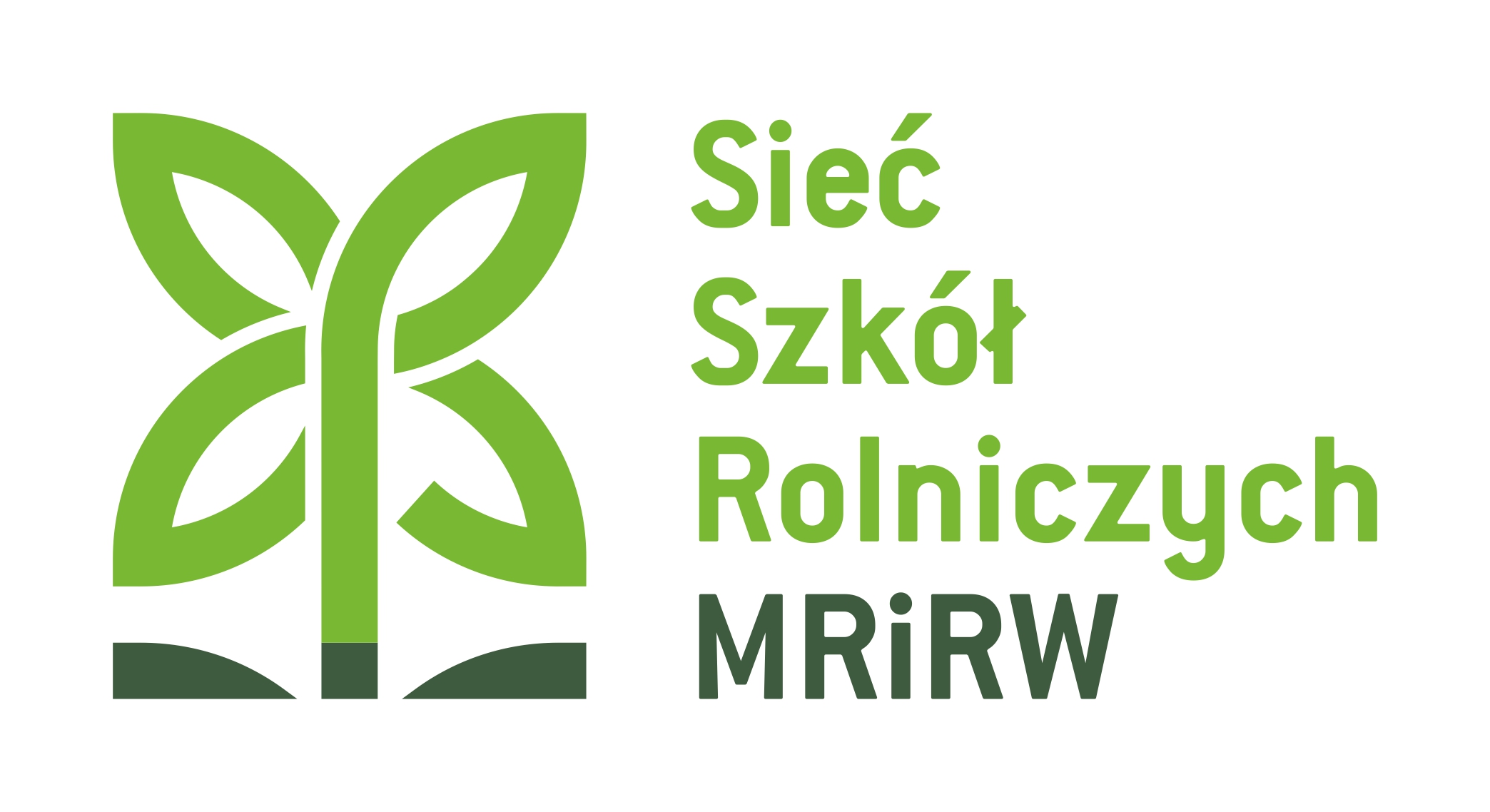 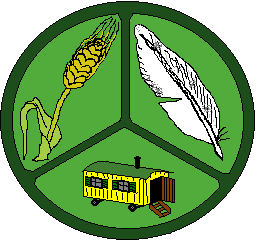 Załącznik nr 1 do Regulaminu przyjmowania kandydatów do klas pierwszych 5-letniego technikum ZSCKR  w Brzostowie w roku szkolnym 2023/2024 Dyrektor							Zespołu Szkół Centrum Kształcenia Rolniczego							im. Michała Drzymały							w BrzostowiePODANIE   O  PRZYJĘCIE   DO  SZKOŁY   Proszę  o przyjęcie do klasy pierwszej na rok szkolny 2023/20244. Dodatkowe informacje.Jakich języków obcych uczyłeś  się na niższych etapach edukacji, od ilu lat:a) ……………………..………. - …..… lat / latab) ………………………..……. - …..… lat / lataJestem zainteresowany(a) dojazdem organizowanym przez szkołę z Grabówna:    TAK            NIEJestem zainteresowany(a) zamieszkaniem w internacie: 	       cały rok 	   			 w czasie praktyk 			 w okresie zimowymDeklaracja ucznia i rodzica dotycząca udziału w zajęciach:wychowania do życia w rodzinie			  tak         	  nie   	religia/etyka	(niepotrzebne skreślić)			  tak        	  nie      WYPEŁNIA SZKOŁA5.  Wyniki rekrutacji    Zastosowano preferencje: …………………………...…………………………………………………...………………………………………………………..                                                                                                                                                                                (podpis przewodniczącego komisji rekrutacyjnej)6.  Decyzja Szkolnej Komisji  Rekrutacyjno-Kwalifikacyjnej.Szkolna Komisja rekrutacyjno-Kwalifikacyjna postanowiła przyjąć-nie przyjąć* ucznia..............................................			……………………………		………….……..…………             (pieczęć szkoły)                                                                                       (pieczęć i podpis dyrektora)                                              (data)WYPEŁNIA SZKOŁA W PRZYPADKU NEGATYWNEJ DECYZJI..............................................  Przekazuję dokumentację ucznia.			             (pieczęć szkoły)                ………………………….…...….                                                                                 ……………………..…………………….    (data i podpis osoby wydającej dokumenty)                                                                                                                 (podpis osoby odbierającej- rodzice/prawni opiekunowie) Załącznikizaświadczenie lekarskie zawierające orzeczenie o braku przeciwwskazań zdrowotnych do podjęcia praktycznej nauki zawodu,orzeczenie lekarskie o braku przeciwwskazań zdrowotnych do kierowania pojazdami (dotyczy zawodów: technik rolnik, technik mechanizacji rolnictwa i agrotroniki),karta zdrowiadwie fotografie,świadectwo ukończenia szkoły podstawowej,zaświadczenie o wynikach egzaminu ósmoklasisty,2 koperty ze znaczkami na listwniosek o przyjęcie do internatu ( dla zainteresowanych kandydatów).5. OświadczeniaOświadczam, że wszystkie wyżej podane dane są zgodne z prawdą i stanem faktycznym. Jestem świadomy odpowiedzialności karnej za złożenie fałszywego oświadczenia. Oświadczam, iż zapoznałem się z przepisami ustawy              z  dnia 14 grudnia 2016 r. Prawo oświatowe (t.j. Dz. U z 2020r. poz. 910, z późn. zm.) obejmującymi zasady rekrutacji do szkół oraz zasadami wprowadzonymi przez dyrektora placówki, do której kierowany jest niniejszy wniosek. Oświadczam, że znam i akceptuję zasady oraz harmonogram rekrutacji obowiązujące w  Zespole Szkół Centrum Kształcenia Rolniczego im. Michała Drzymały w Brzostowie.* niepotrzebne skreślićPOTWIERDZENIA DLA KANDYDATA1. Potwierdzenie przyjęcia wnioskuWniosek został przyjęty dnia __________________pieczęć szkoły i podpis upoważnionego pracownika:2. Potwierdzenie przyjęcia kopii świadectwa i kopii zaświadczenia o wynikach egzaminu ósmoklasistyDokumenty zostały przyjęte dnia __________________ w liczbie _______ kompletówpieczęć szkoły i podpis upoważnionego pracownika:3. Potwierdzenie dostarczenia oryginału świadectwa i oryginału zaświadczenia o wynikach egzaminu ósmoklasistyDokumenty zostały przyjęte dnia __________________pieczęć szkoły i podpis upoważnionego pracownika:Ta strona zawiera informacje dla Kandydata oraz jego rodziców/opiekunów prawnych.Ta część wniosku nie musi być drukowana oraz nie ma potrzeby dostarczania jej do szkoły.KLAUZULA  INFORMACYJNAAdministratorem przetwarzanych danych w ramach procesu rekrutacji jest Dyrektor Zespołu Szkół Centrum Kształcenia Rolniczego im. Michała Drzymały, ul. Wacława Popiela 4, Brzostowo, 89-350 Miasteczko Krajeńskie, tel. 672874411, email: dyrektor@ckrbrzostowo.pl 
Inspektorem Ochrony Danych jest  p.Katarzyna Henzler. Kontakt z Inspektorem Ochrony Danych jest możliwy za pośrednictwem poczty elektronicznej pod adresem inspektor@cbi24.pl.Dane osobowe kandydatów oraz rodziców lub opiekunów prawnych kandydatów będą przetwarzane w celu przeprowadzenia postępowania rekrutacyjnego, o którym mowa w art. 134 ust 1 ustawy Prawo oświatowe (Dz. U. z 2018 r. poz. 996 ze zm.) na podstawie art. 6 ust. 1 lit. c oraz art. 9 ust. 2 lit. g RODO, w związku z art. 149 i 150 ustawy z dnia 14 grudnia 2016 r. Prawo oświatowe. Odbiorcą danych osobowych zawartych we wniosku może być: uprawniony podmiot obsługi informatycznej dostarczający i obsługujący system rekrutacyjny na podstawie umowy powierzenia przetwarzania danych. Dane osobowe nie będą przekazywane do państwa trzeciego ani do organizacji międzynarodowej. Dane będą przechowywane przez okres wskazany w art. 160 ustawy Prawo oświatowe, z którego wynika, że dane osobowe kandydatów zgromadzone w celach postępowania rekrutacyjnego oraz dokumentacja postępowania rekrutacyjnego są przechowywane nie dłużej niż do końca okresu, w którym uczeń uczęszcza do danej publicznej szkoły, zaś dane osobowe kandydatów nieprzyjętych zgromadzone w celach postępowania rekrutacyjnego są przechowywane w szkole, przez okres roku, chyba że na rozstrzygnięcie dyrektora szkoły została wniesiona skarga do sądu administracyjnego i postępowanie nie zostało zakończone prawomocnym wyrokiem. Rodzicom lub opiekunom prawnym kandydata przysługuje prawo dostępu do danych osobowych kandydata, żądania ich sprostowania lub usunięcia. Ponadto przysługuje im prawo do żądania ograniczenia przetwarzania w przypadkach określonych w art. 18 RODO. Osobie, której dane dotyczą przysługuje prawo do usunięcia danych, o ile znajdzie zastosowanie jedna z przesłanek, o których mowa w art. 17 ust. 1 RODO.Jedyną podstawą prawną przetwarzania danych w procesie rekrutacji publicznej szkoły jest art. 6 ust. 1 lit. c) RODO, nie przysługuje prawo do przenoszenia danych na podstawie art. 20 RODO. W toku przetwarzania danych na potrzeby procesu rekrutacji nie dochodzi do wyłącznie zautomatyzowanego podejmowania decyzji ani do profilowania, o których mowa w art. 22 ust. 1 i ust. 4 RODO – żadne decyzje dotyczące przyjęcia do placówki nie zapadają automatycznie oraz że nie buduje się jakichkolwiek profili kandydatów. Rodzicom lub opiekunom prawnym kandydata, w przypadku podejrzenia, że przetwarzanie danych w procesie rekrutacji narusza obowiązujące przepisy prawa, przysługuje prawo wniesienia skargi do organu nadzorczego, zgodnie z art. 77 RODO, gdy uznają, że przetwarzanie ich danych osobowych narusza przepisy RODO. W Polsce organem nadzorczym jest Prezes Urzędu Ochrony Danych Osobowych (ul. Stawki 2, 00-193 Warszawa), a jeśli w przyszłości zostałby powołany inny organ nadzorczy, to ten organ będzie właściwy do rozpatrzenia skargi. Podanie danych osobowych zawartych w treści wniosku oraz dołączenie stosownych dokumentów jest obligatoryjne i znajduje podstawę w przepisach ustawy Prawo oświatowe.  Nazwa i adres szkołyKlasa/zawódZaznacz właściwy-Xwpisz kolejność wyboru-1,2,3,4Technikum w Zespole Szkół Centrum Kształcenia Rolniczego im. Michała Drzymały Ul. Wacława Popiela 4,Brzostowo, 89-350 Miasteczko Krajeńskietechnik rolnikTechnikum w Zespole Szkół Centrum Kształcenia Rolniczego im. Michała Drzymały Ul. Wacława Popiela 4,Brzostowo, 89-350 Miasteczko Krajeńskietechnik żywienia i usług gastronomicznychTechnikum w Zespole Szkół Centrum Kształcenia Rolniczego im. Michała Drzymały Ul. Wacława Popiela 4,Brzostowo, 89-350 Miasteczko Krajeńskietechnik weterynariiTechnikum w Zespole Szkół Centrum Kształcenia Rolniczego im. Michała Drzymały Ul. Wacława Popiela 4,Brzostowo, 89-350 Miasteczko Krajeńskietechnik mechanizacji rolnictwa i agrotroniki1. Dane osobowe kandydata.1. Dane osobowe kandydata.1. Dane osobowe kandydata.1. Dane osobowe kandydata.1. Dane osobowe kandydata.1. Dane osobowe kandydata.1. Dane osobowe kandydata.1. Dane osobowe kandydata.1. Dane osobowe kandydata.1. Dane osobowe kandydata.1. Dane osobowe kandydata.1. Dane osobowe kandydata.1. Dane osobowe kandydata.1. Dane osobowe kandydata.ImięImięNazwiskoNazwiskoData urodzeniaData urodzeniaPESELPESELW przypadku braku numeru PESEL należy podać serię i numer paszportu lub innego dokumentu potwierdzającego tożsamość:W przypadku braku numeru PESEL należy podać serię i numer paszportu lub innego dokumentu potwierdzającego tożsamość:W przypadku braku numeru PESEL należy podać serię i numer paszportu lub innego dokumentu potwierdzającego tożsamość:W przypadku braku numeru PESEL należy podać serię i numer paszportu lub innego dokumentu potwierdzającego tożsamość:W przypadku braku numeru PESEL należy podać serię i numer paszportu lub innego dokumentu potwierdzającego tożsamość:W przypadku braku numeru PESEL należy podać serię i numer paszportu lub innego dokumentu potwierdzającego tożsamość:W przypadku braku numeru PESEL należy podać serię i numer paszportu lub innego dokumentu potwierdzającego tożsamość:W przypadku braku numeru PESEL należy podać serię i numer paszportu lub innego dokumentu potwierdzającego tożsamość:W przypadku braku numeru PESEL należy podać serię i numer paszportu lub innego dokumentu potwierdzającego tożsamość:W przypadku braku numeru PESEL należy podać serię i numer paszportu lub innego dokumentu potwierdzającego tożsamość:W przypadku braku numeru PESEL należy podać serię i numer paszportu lub innego dokumentu potwierdzającego tożsamość:W przypadku braku numeru PESEL należy podać serię i numer paszportu lub innego dokumentu potwierdzającego tożsamość:W przypadku braku numeru PESEL należy podać serię i numer paszportu lub innego dokumentu potwierdzającego tożsamość:W przypadku braku numeru PESEL należy podać serię i numer paszportu lub innego dokumentu potwierdzającego tożsamość:telefontelefone-maile-mail2. Adres zamieszkania.2. Adres zamieszkania.2. Adres zamieszkania.2. Adres zamieszkania.2. Adres zamieszkania.2. Adres zamieszkania.2. Adres zamieszkania.2. Adres zamieszkania.2. Adres zamieszkania.2. Adres zamieszkania.2. Adres zamieszkania.2. Adres zamieszkania.2. Adres zamieszkania.2. Adres zamieszkania.miejscowośćkod/pocztaulica i nrwojewództwopowiatgmina3. Dane rodziców /opiekunów prawnych3. Dane rodziców /opiekunów prawnych3. Dane rodziców /opiekunów prawnych3. Dane rodziców /opiekunów prawnych3. Dane rodziców /opiekunów prawnych3. Dane rodziców /opiekunów prawnych3. Dane rodziców /opiekunów prawnych3. Dane rodziców /opiekunów prawnych3. Dane rodziców /opiekunów prawnych3. Dane rodziców /opiekunów prawnych3. Dane rodziców /opiekunów prawnych3. Dane rodziców /opiekunów prawnych3. Dane rodziców /opiekunów prawnych3. Dane rodziców /opiekunów prawnychImię i nazwisko ojcaImię i nazwisko ojcaImię i nazwisko ojcaadres zamieszkaniaadres zamieszkaniaadres zamieszkaniatelefontelefontelefone-maile-maile-mailImię i nazwisko matkiImię i nazwisko matkiImię i nazwisko matkiadres zamieszkaniaadres zamieszkaniaadres zamieszkaniatelefontelefontelefone-maile-maile-mailOpiekun prawny: imię i nazwiskoOpiekun prawny: imię i nazwiskoOpiekun prawny: imię i nazwiskoadres zamieszkaniaadres zamieszkaniaadres zamieszkaniatelefontelefontelefone-maile-maile-mailPodkreśl właściwą odpowiedźPodkreśl właściwą odpowiedźPodkreśl właściwą odpowiedźMam problemy zdrowotne, ograniczające możliwości wyboru kierunku kształcenia ze względu na stan zdrowia, potwierdzone opinią publicznej poradni psychologiczno-pedagogicznej, w tym publicznej poradni specjalistycznej.TAKNIESpełniam następujące kryteria opisane w Art. 150 ust. 2 ustawy Prawo oświatoweTAKNIEwielodzietność rodziny kandydataTAKNIEniepełnosprawność kandydataTAKNIEniepełnosprawność jednego z rodziców kandydataTAKNIEniepełnosprawność obojga rodziców kandydataTAKNIEniepełnosprawność rodzeństwa kandydataTAKNIEsamotne wychowywanie kandydata w rodzinieTAKNIEobjęcie kandydata pieczą zastępcząTAKNIEPosiadam orzeczenie o potrzebie kształcenia specjalnego wydane ze względu na niepełnosprawność, orzeczenie o  niepełnosprawności lub o stopniu niepełnosprawności.TAKNIE          Wyniki z:Liczba uzyskanych punktówegzamin- z języka polskiegoegzamin- z matematykiegzamin- z języka obcego nowożytnegosuma punktów za świadectwo klasy VIII  suma punktów za inne osiągnięciaSUMA UZYSKANYCH PUNKTÓWDataPodpis kandydataPodpis rodziców/opiekunów prawnych  w przypadku niepełnoletniego kandydata